4.2.1 Комплекс работ «Судмаш-2» ОКР «Трансфер»«Разработка технологии и изготовление опытного образца нового поколения малогабаритных теплообменных аппаратов с панельной поверхностью теплообмена, адаптированных к различным теплоносителям, для перспективных судов и морских добывающих платформ»Головной исполнитель – ОАО «ЦТСС»Основные полученные практические результаты.Разработан комплект рабочей конструкторской документации с литерой «О1» и технологической документации на опытный образец судового малогабаритного панельного теплообменного аппарата, адаптированного к теплоносителям «газ-газ»,  «газ-жидкость».Изготовлен и испытан на стенде  ОАО «Звезда» опытный образец малогабаритного панельного теплообменного аппарата, адаптированного к теплоносителям «газ-газ»,  «газ-жидкость».Созданы РНТД:Полезная модель: «Манипулятор сборочный». Секрет производства (ноу-хау): «Технология сборки теплообменного судового малогабаритного панельного аппарата».«Технология формирования панельной поверхности теплообмена аппарата».Область применения. Судовые малогабаритные панельные теплообменные аппараты предназначены для применения на судах различных типов и назначений, на буровых платформах для добычи углеводородного сырья и на других объектах морской техники в качестве энергосберегающего устройства в составе энергетической установки.Результаты ОКР дают возможность обеспечивать перспективные суда и морские платформы для добычи углеводородного сырья энергосберегающим устройством в составе судовой энергетической установки в виде панельного теплообменного аппарата, с улучшенными техническими характеристиками, в том числе: по коэффициенту регенерации тепла отработанных газов – 0,82по аэродинамическому сопротивлению  по газу – 23 мм вод. столба  по температуре теплоносителя (газа) – до 950°С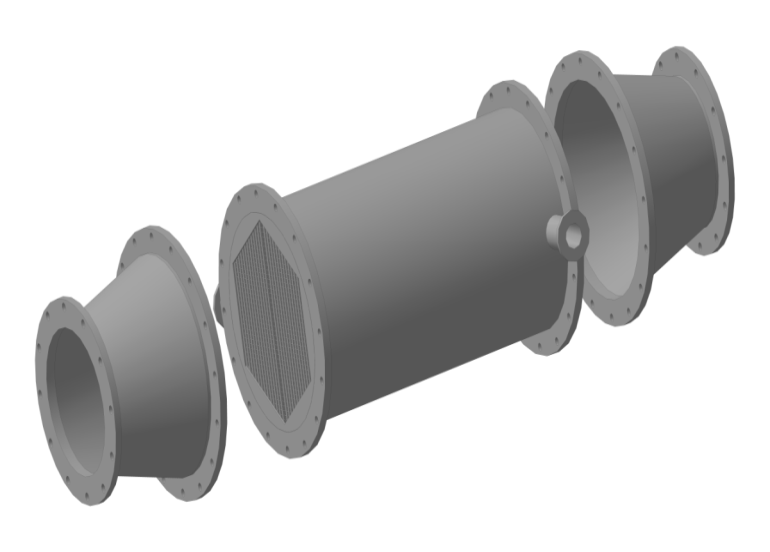 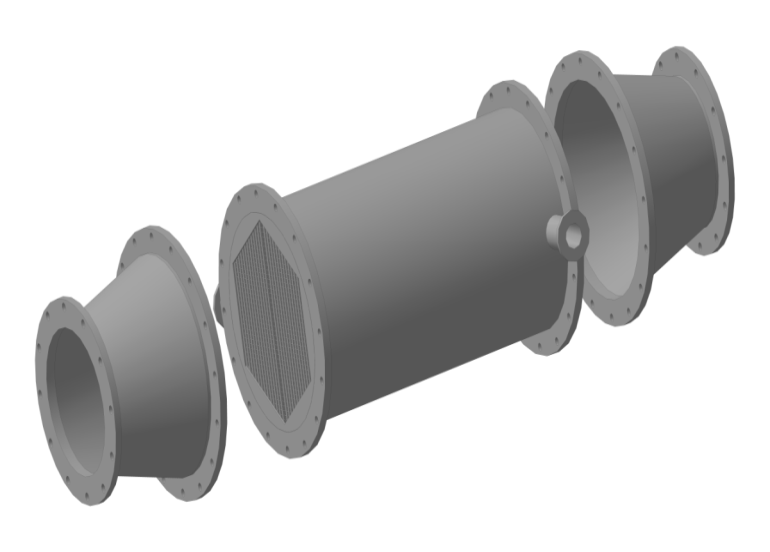 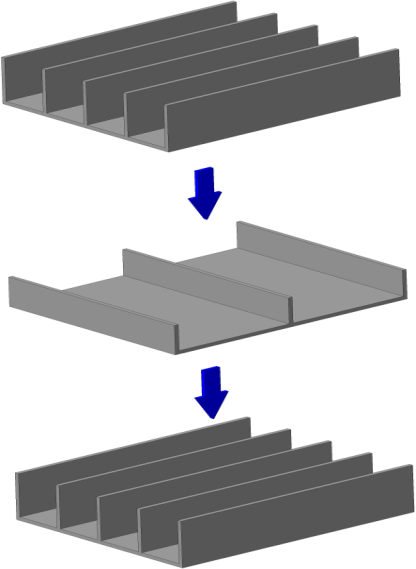 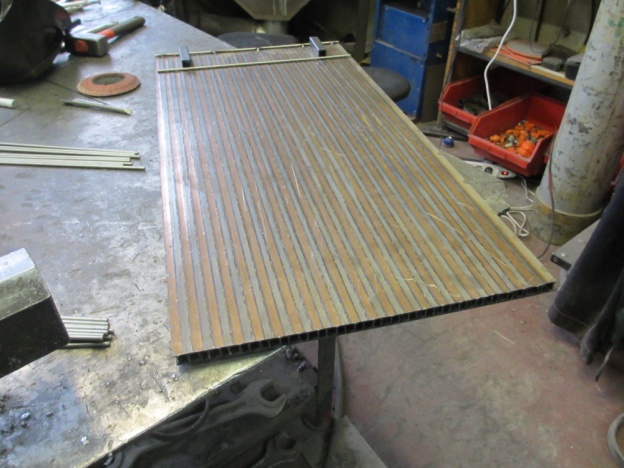 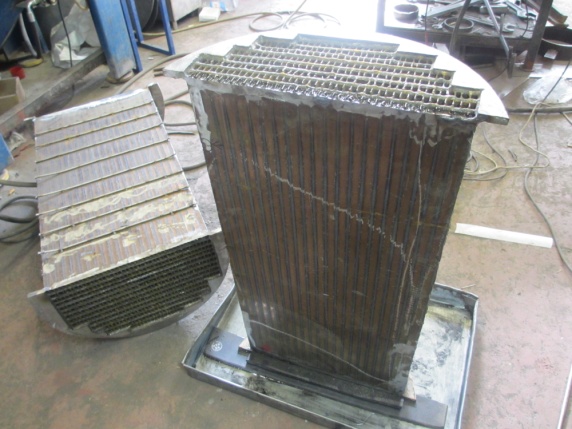 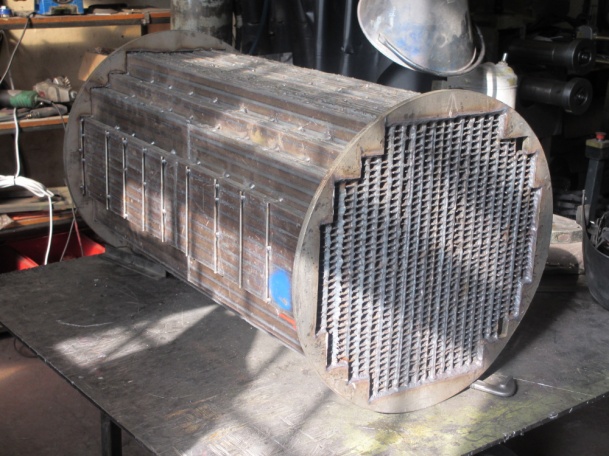 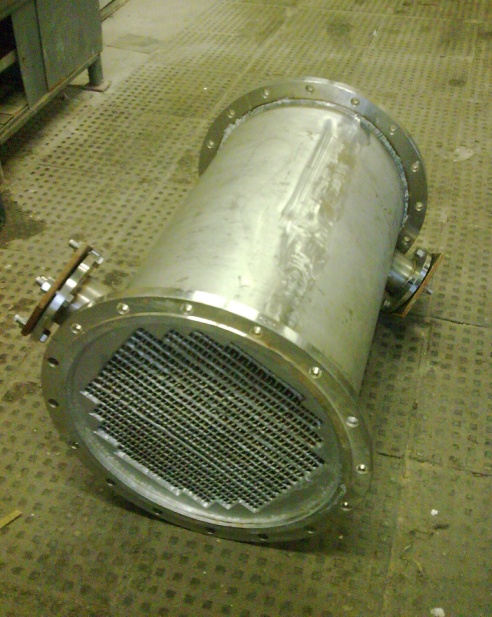 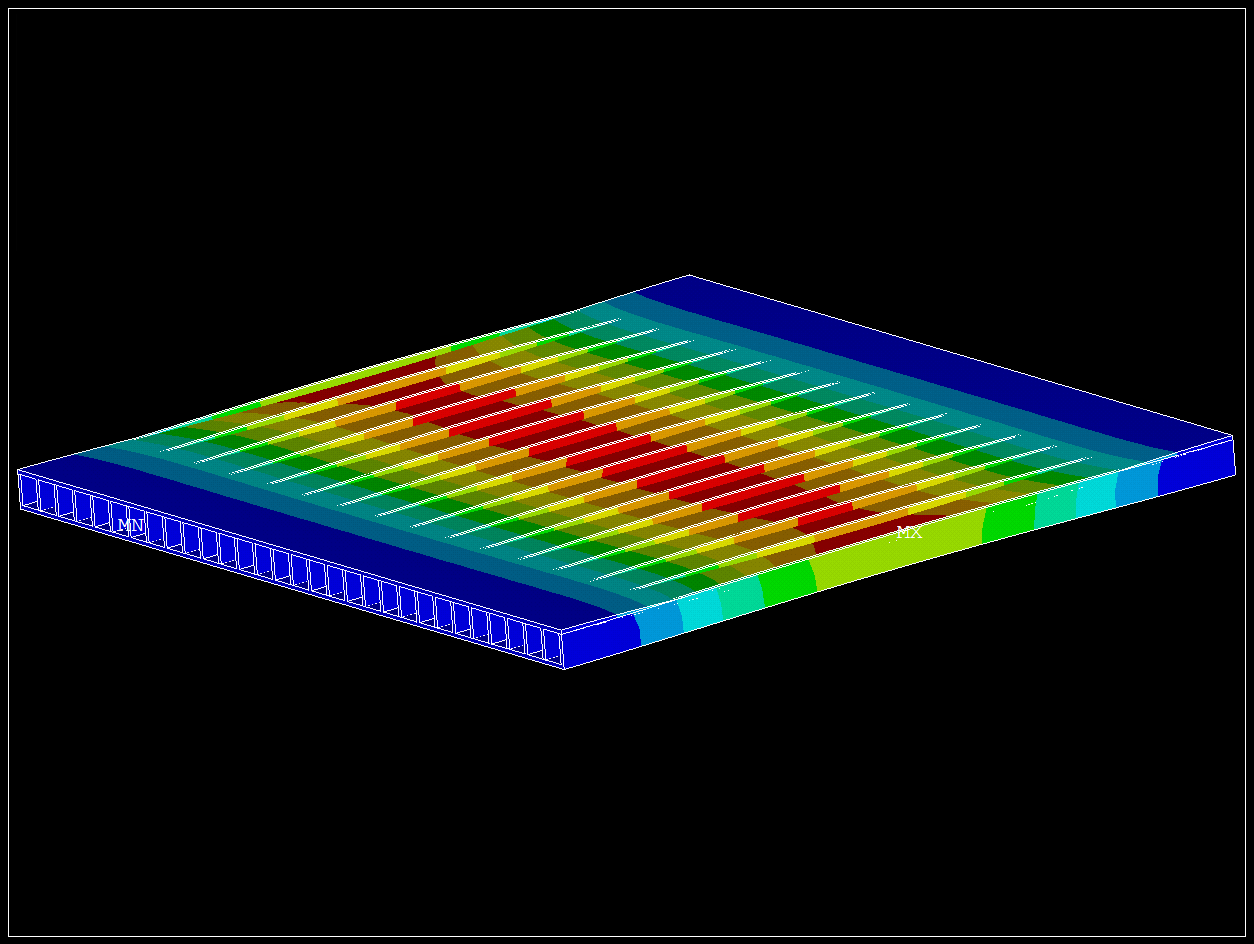 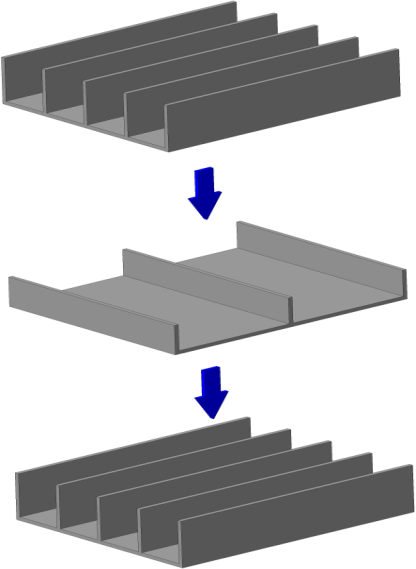 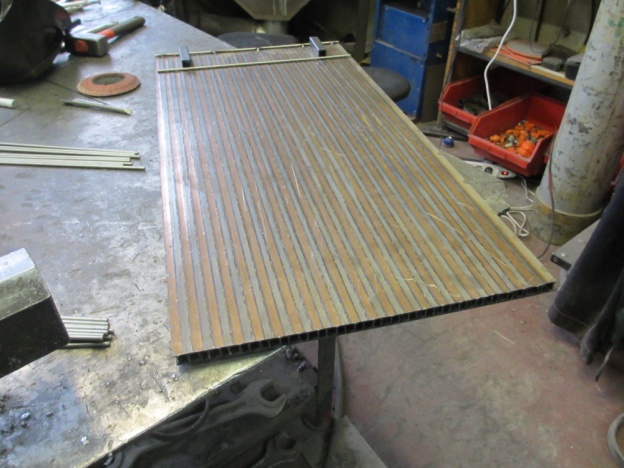 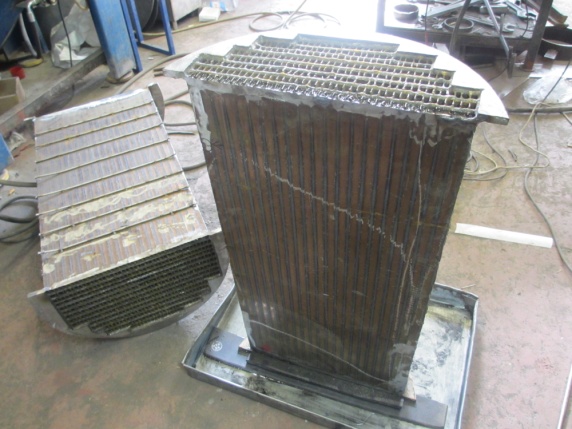 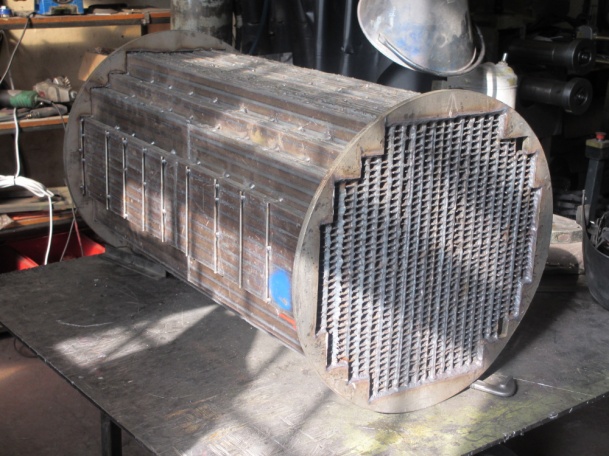 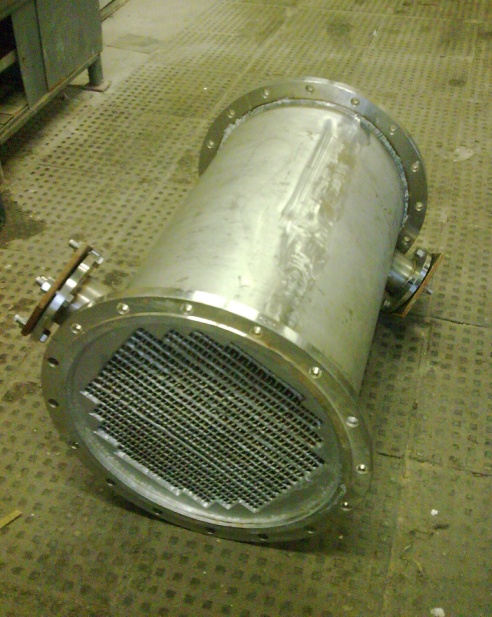 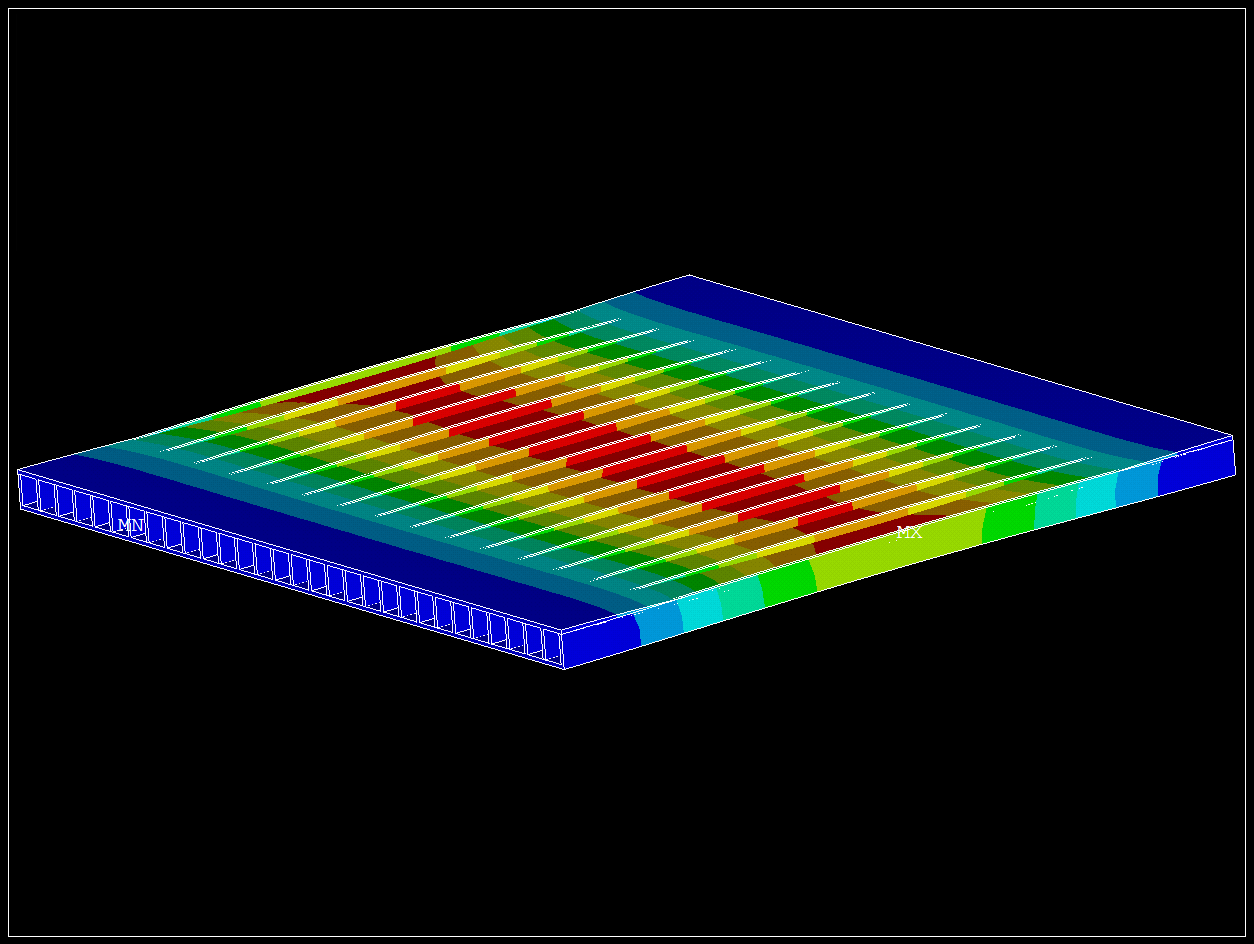 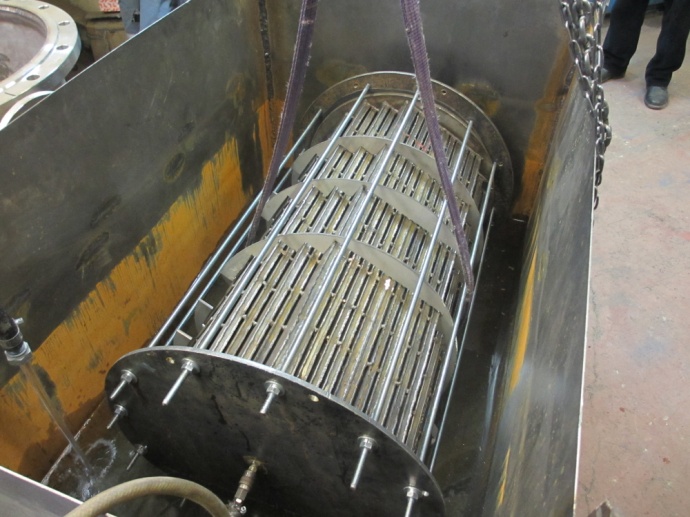 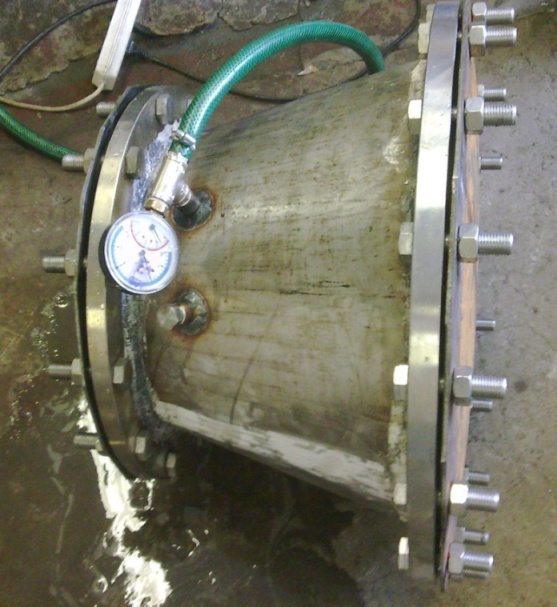 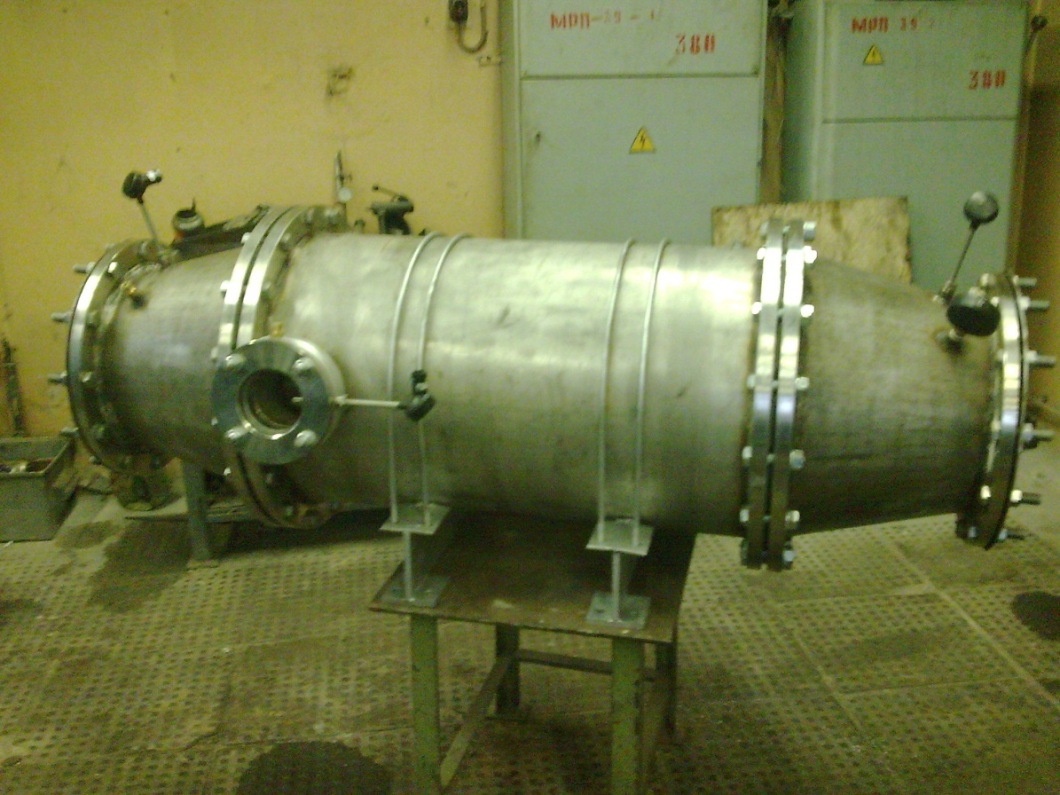 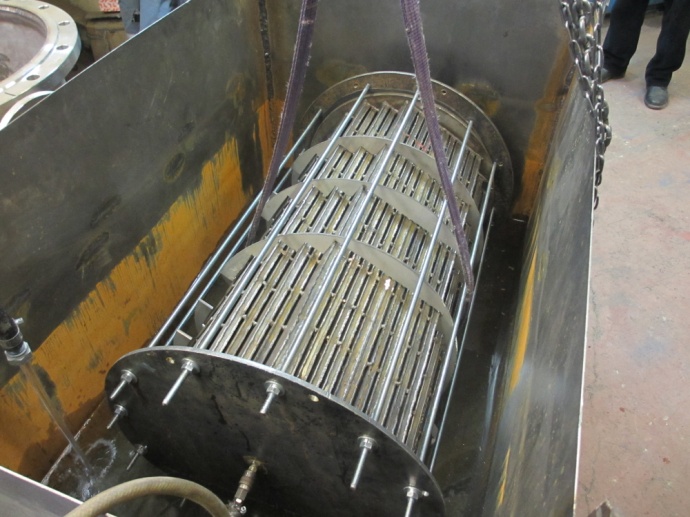 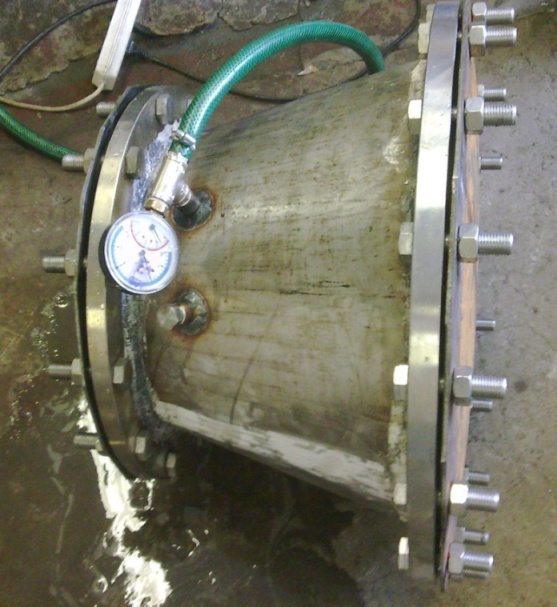 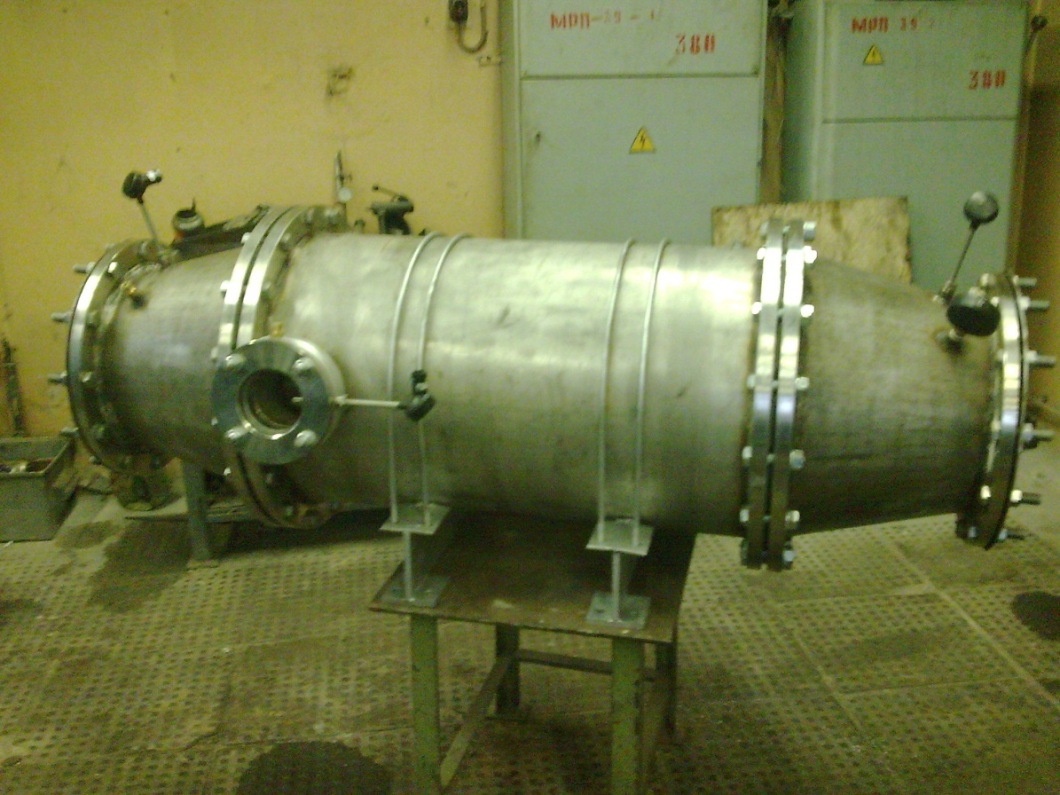 